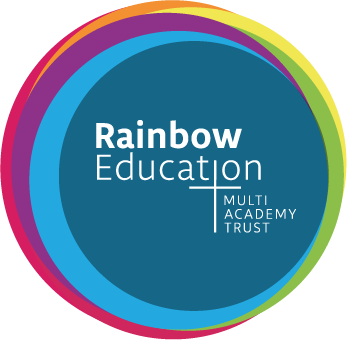 Role Details:Position: EYFS One to one supportSalary: Grade 2Hours: Term Time Only/Part time / Fixed term / Mon-Fri / 8.00am-3.45pm (plus an extra hour each Wednesday for staff training/development)Location: Croxteth Community Primary School We wish to employ a 1:1 Learning Support Assistant, to support a child with additional learning needs.  They will be a key adult for the child, supporting with planning and teaching.The successful candidate will have experience with children with complex needs. KEY TASKS AND RESPONSIBILITIES:

Act as a one to one for a child

Build a strong relationship with the child you are working with

Under the guidance of the teacher/SENCO, carry out activities/tasks to support the child’s development

Where required, support other children in the setting

Attend any relevant CPD sessions

Alongside the SENCO contribute to One Page Profiles

Build a strong relationship with the child’s family and other relevant agencies/professionals

Consistently and effectively implementing agreed behaviour management strategies

 Helping to make appropriate resources to support the pupilEXPERIENCE ESSENTIAL:• Post experience of working with children in a school settingRainbow Education Multi-Academy Trust is committed to safeguarding children and promoting children's welfare. This post is subject to all the relevant pre-employment checks set out in 'Keeping Children Safe in Education’, including an enhanced DBS certificate with a barred - list check.Completed applications and letters of application should be sent via email to vacancies@remat.org.uk Closing date: 14/10/2022Shortlisting: 14/10/2022Interview date: W/C 26/09/22